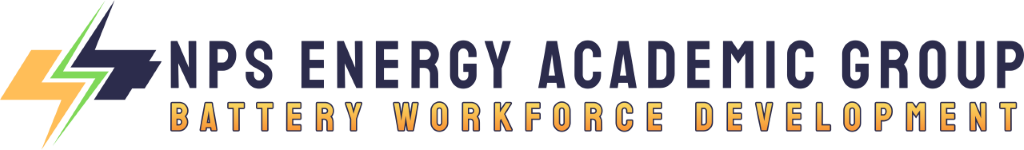 Battery Workforce Development Stakeholder Group (BWD SG) Meeting Agenda & Action Planner Program Year 1 (2023-24) / Phase I(b) / 3rd Meeting Agenda Meeting Date & Time 08 November 2023 – 1000 PT / 1300 ET Core Members in Attendance Peter Ateshian, NPS Andrew Jennings, NPS Arnie Dupuy, NPS Coleen McHenry, NPS Mary Sims, NPS Stacey Johnson, NENY Bernie Kotlier, NABWC Brian Kildee, IFPTE Dan Nussbaum, NPS Alex Dupuy Nelson Emmons, NPS Eric Shields Eric South Frank DarConte Scott Gemperline, National Mining Association Daniel Hicks Morgan Bazilian, CO School of Mines Peng Zhang Richard Coyle Rick Geddes Robert Cekuta Slowa ? Vijay Dhar, NABWC Adrian Volintiru Core Members Absent Kristie Kelly, CEWD AnnMarie Scheidt Yacov Shamash Vyacheslav Solovyov Patricia Malone Maria Sicari Doreen Harris Kyle Roelofs Cliff Whitcomb, Cornell University Jess F Rabia Khan J Brown S Fung Wes Anderson Faraz Khan, IFPTE M McVay Kaan Ozbay Derek O'Connor Guest Attendees & Roles Relevant Documents Preparatory reading to accompany topic discussions State of Critical Minerals Report – Payne Institute, CO School of Mines  Link to Previous Minutes None – To be provided going forward Vision Statement Increase and improve the domestic battery supply chain workforce to a level that supports effective self-sufficiency and enhances national security in accordance with goals established at the Federal level. Focusing Goals  for this Meeting Discuss progress to date. Learn about latest developments in selected member organizations. Identify action items that support future progress, particularly creation of courses of action (COAs) to fill workforce gaps. Item # Time Window Topic Title - Presenter Notes 1 1000-1020 Research State of Play NPS NPS presented attached ppt brief, noting preliminary impressions coming out of the research.  There is general agreement throughout the group that some type of coordinating body is required for the battery industry; to represent the interests of industry and the government as well as call on the resources of both in conjunction with the academy.   Member noted that coordination between sectors is also needed and this program presents the opportunity to figure out how we get this coordination started properly.  Member asks:  How far will recommendations go for a coordinating body? Will it be DOD or Federal-wide? NPS notes that these recommendations are going to the Acquisition and Sustainment part of the DoE, so if this research team does well then it's possible that it could get attention across the Departments. 2 1020-1030 Purpose + Status of Assessment NABWC Presenting to FCAB tomorrow.  Executive director for California Labor management committee and volunteer for LI-bridge. Mission: 1 – Assess workforce needs of advanced battery industry.  2 – collect a catalog in advanced battery workforce and training (and battery related), publicly available and free resource.  3 – Results of assessment and catalog and compare them to see what is missing (avoid duplication but want to fill the gaps).  Where they are currently – assessment is sub-contracted to center for automotive research (CAR). Questionnaire should be done by 21 December. Objective 2 is going to require much funding and resources and will see if FCAB will help provide the resources to complete this. NPS asked meeting participants to complete the survey request from CAR. Due date can be extended for those who are receiving it today. Objective 2 will require “many-millions”. 3 1030-1040 Battery Academy + Activity Update NENY Briefer:  Director for Workforce Development for New Energy New York. Presenting to FCAB on workforce tomorrow and primary concern is that anyone can put something on the web for training (potential for accidents).  Central coordinator can provide the authority for certification of training programs.  $113 million for battery energy storage development and deployment. Secured Battery-NY site in NY opportunity zone. Built and launched supply chain database. Launched New York Battery Academy. Supply chain database is publicly available. Broome-Tioga BOCES programs in batteries – meeting students from 3rd grade and middle school to introduce these careers to kids early. SUNY Broome lab spaces for hands on training.  4 1040-1050 CO SoM Outtakes Dir – Payne Institute Moved there from the World bank and UN. Mining Schools Act working its way through Congress now. Difficult to attract students in these areas – even less on the processing. Big assumption – policy directions may change. While industrial policy was out of favor for a long time, that does not mean it will stay that way. Assumption that we will be doing this only in America that may be deeply flawed. Permitting, funding, policy, etc. are all far behind the “batteries” discussion and development. We should make this explicit – this is largely due to a political development and economic/trade war with China.  5 1050-1100 Closing Remarks + Action Planning  NPS  Next meeting – 17 Jan 24 